ПРЕСС-РЕЛИЗ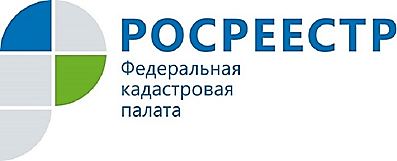 В РЕЕСТР НЕДВИЖИМОСТИ КУРСКОЙ ОБЛАСТИ ВНЕСЕНЫ СВЕДЕНИЯ О ШЕСТИ ПУБЛИЧНЫХ СЕРВИТУТАХОрганом регистрации прав в Единый государственный реестр недвижимости (ЕГРН) внесены сведения о шести границах публичных сервитутов. Это линейные объекты – газопроводы высокого и низкого давления к жилой застройке (учетные номера: 46.29.2.214; 46.29.2.217; 46.29.2.215; 46.29.2.216; 46.29.2.218) и линейный объект системы газоснабжения – газопровод высокого давления к предприятию (учетный номер 46.17.2.91).Публичный сервитут устанавливается решением исполнительного органа государственной власти или органа местного самоуправления. Публичный сервитут может быть установлен, например, для размещения объектов электросетевого хозяйства, тепловых сетей, водопроводных сетей, сетей водоотведения, линий и сооружений связи; складирования строительных материалов, размещения временных или вспомогательных сооружений (включая ограждения, бытовки, навесы) и строительной техники, которые необходимы для обеспечения строительства, реконструкции, ремонта объектов транспортной инфраструктуры федерального, регионального или местного значения; размещения автомобильных дорог и железнодорожных путей в туннелях; проведения инженерных изысканий в целях подготовки документации по планировке территории, предусматривающей размещение линейных объектов федерального, регионального или местного значения, проведение инженерных изысканий для строительства, реконструкции указанных объектов и др..Полный перечень целей установления публичного сервитута изложен в статье 39.37 Земельного кодекса Российской Федерации. Сведения о публичном сервитуте вносятся в ЕГРН.По общему правилу, сервитут сохраняется в случае перехода прав на земельный участок, который обременен этим сервитутом, к другому лицу.Контакты для СМИАкулова Ольга Александровна,специалист по связям с общественностьюТел.: (4712) 72-40-00, доб. 2232E-mail: press@46.kadastr.ruАдрес: пр-д Сергеева, д. 10 А,Курск, 305048Веб-сайт: http://kadastr.ru; https://vk.com/fkp_46